GUÍA DE ORIENTACIÓN PROGRAMAS Y LÍNEAS DE CRÉDITO(https://portal.fsv.gob.sv/servicios/)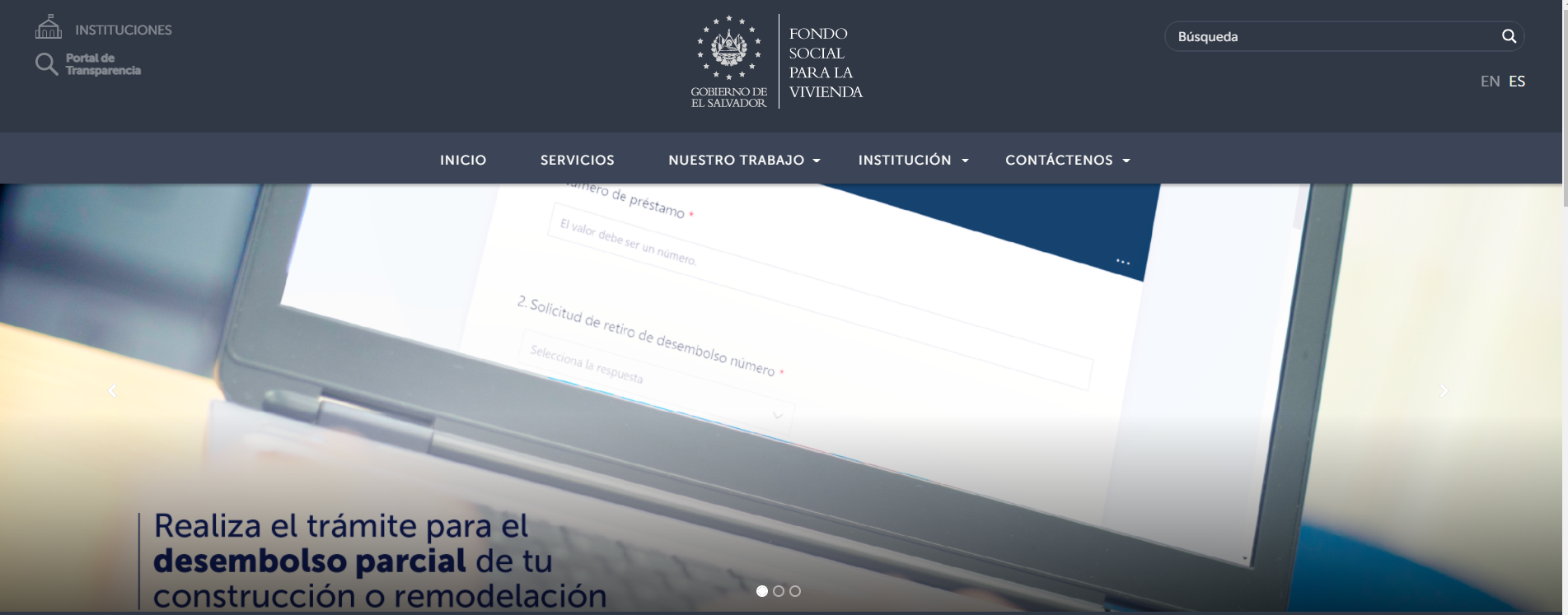 	https://portal.fsv.gob.sv/guia-de-servicios/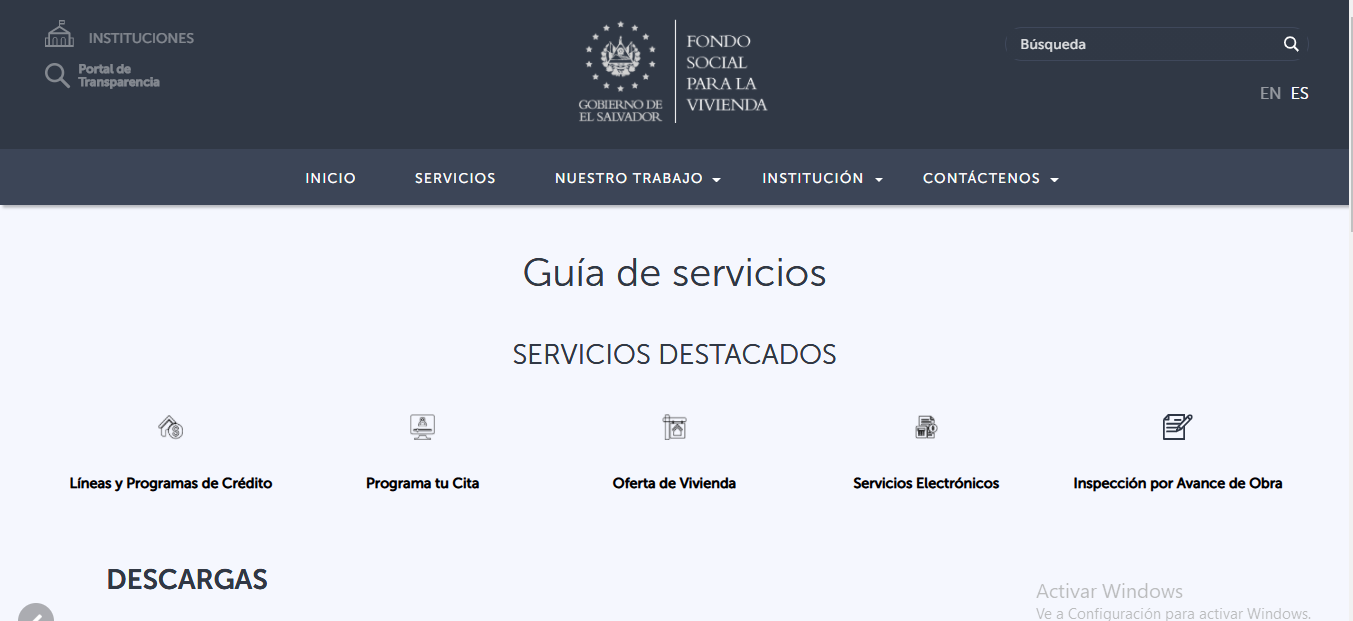 https://portal.fsv.gob.sv/servicios/lineas-y-programas-de-credito-2/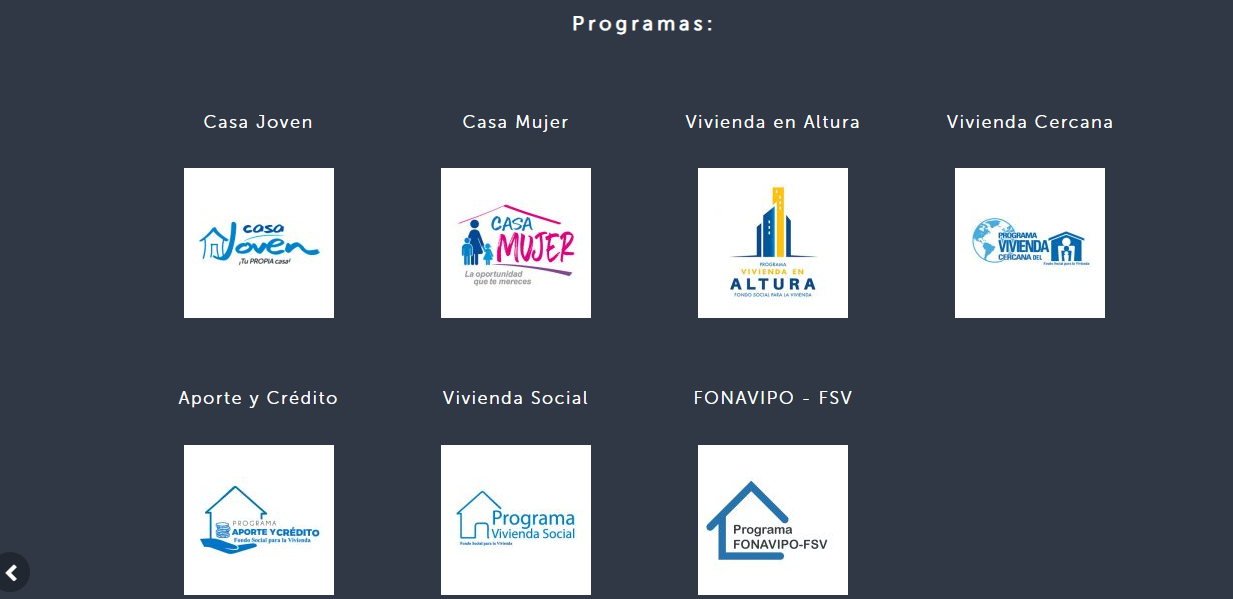 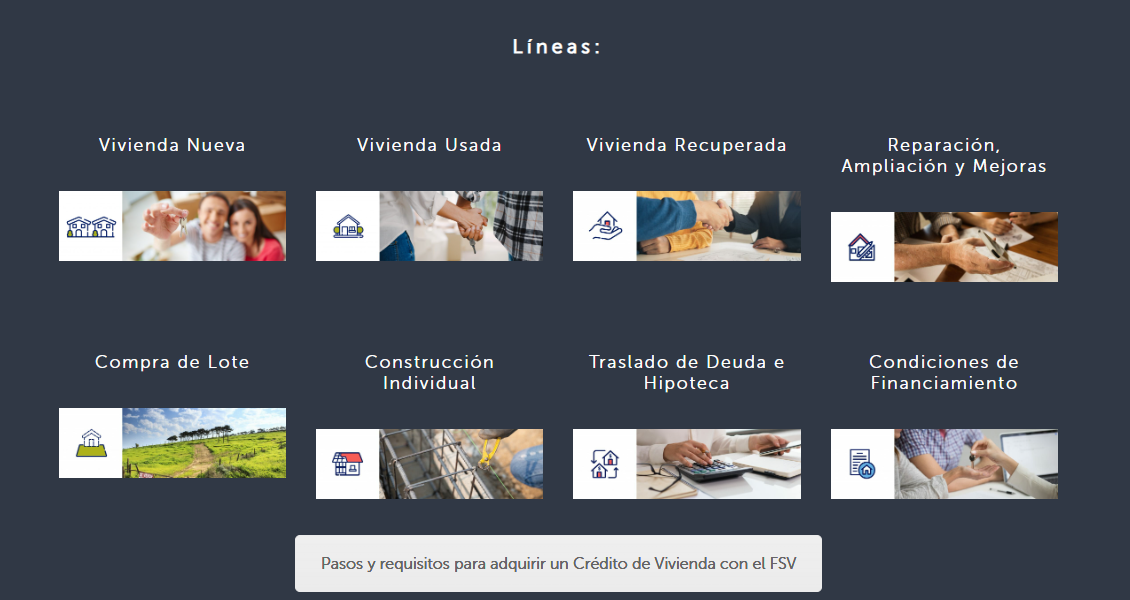 